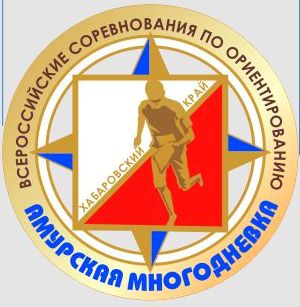 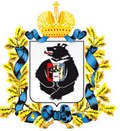 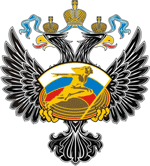 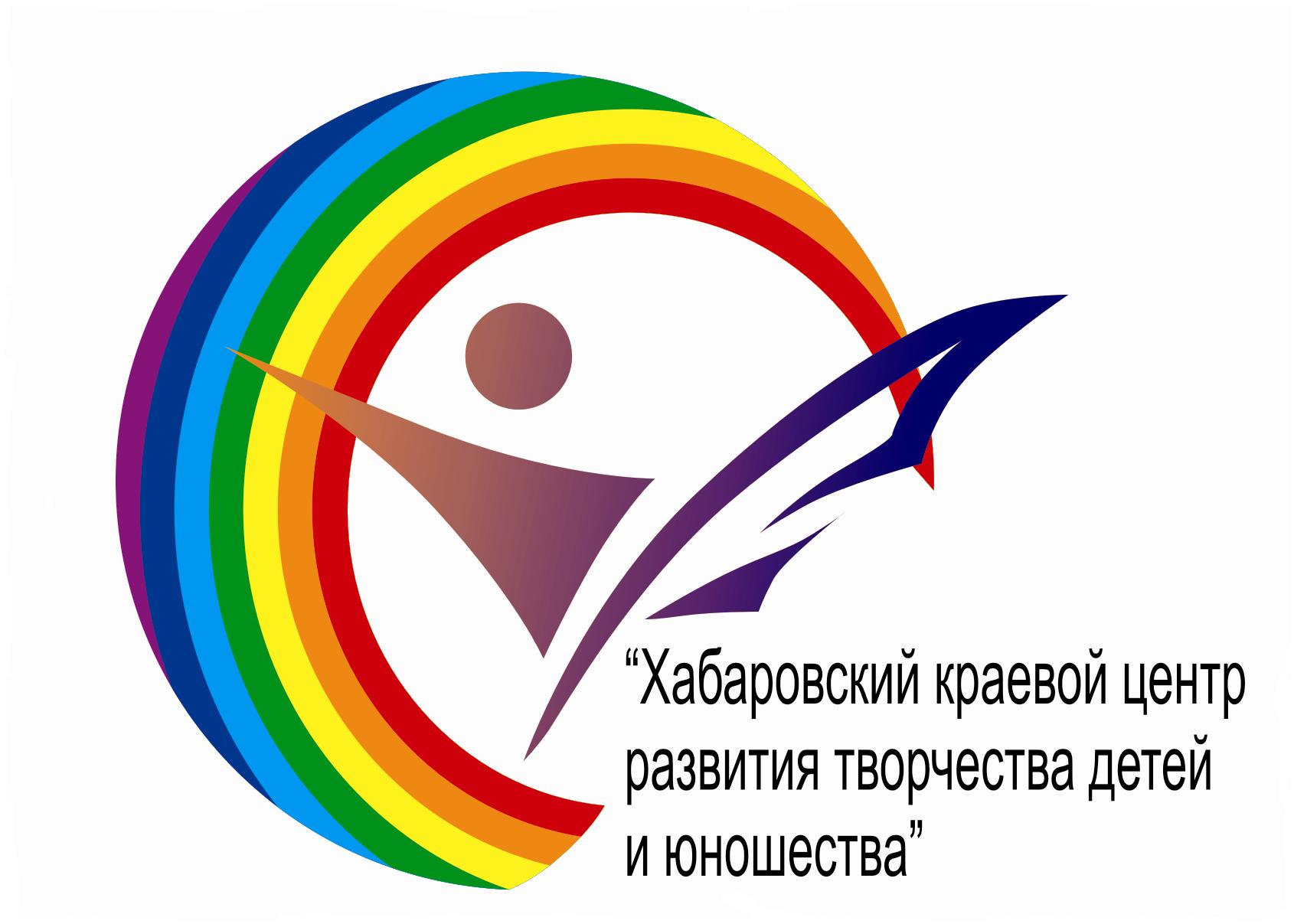 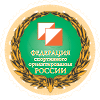 Информационный бюллетень № 1Всероссийские соревнованияПО СПОРТИВНОМУ ОРИЕНТИРОВАНИЮ« Амурская многодневка»Хабаровский край, с.Краснореченское  13-21.06.2015 г.Общая информацияОрганизаторы соревнований:Министерство спорта  Российской Федерации; Федерация спортивного ориентирования России; Федеральное государственное бюджетное образовательное учреждение дополнительного образования детей «Федеральный центр детско-юношеского туризма и краеведения»; Министерство спорта и молодежной политике  правительства Хабаровского края; Хабаровская региональная общественная организация «Федерация спортивного ориентирования»; Краевое государственное бюджетное образовательное учреждение дополнительного образования детей «Хабаровский краевой центр развития творчества детей и юношества»; Центр туризма, краеведения и спортаГлавный судья, директор соревнований: Митяков Алексей Яковлевич, г. Хабаровск, СВК (8-914-540-77-40)Главный секретарь:Петров Александр Владимирович, г. Хабаровск, СВК (8-914-549-31-99)Зам. главного судьи по орг. вопросам:Леонтюк Тамара Николаевна, г. Хабаровск,С1К Зам. главного судьи по СТО:Труфанов Александр Федорович, г. Хабаровск ,С1К.Зам. главного секретаря по хронометражу:Сингур Марина Константиновна, г. Хабаровск,С1К.Зам. главного судьи по информации:Семенчуков Юрий Николаевич, г. Хабаровск СВК.Судья-инспектор:Маслов Тарас Владимирович, г. Владивосток, СВК. Время и место проведенияСоревнования проводятся с 13 по 21 июня 2015 года в Хабаровском районе. Центр соревнований расположен в  от с.Краснореченского, на речке Левая. 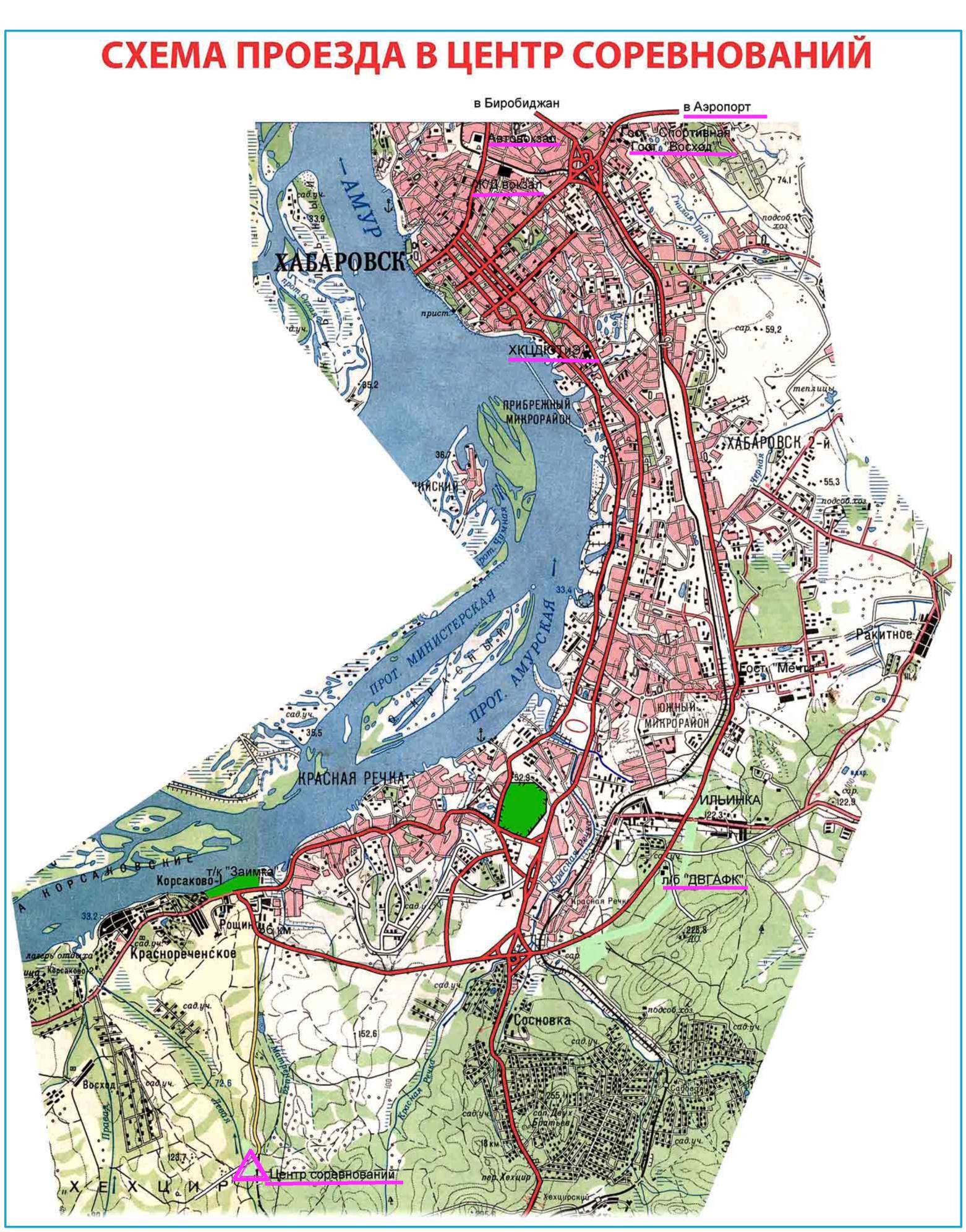 Программа соревнованийУчастники соревнованийК участию в соревнованиях допускаются спортсмены:мужчины, женщины – 1996 г.р. и старше,не ниже 1 взрослого разряда;юноши, девушки  (до 19 лет) – 1997-1998 годов рождения не ниже 3 юношеского разряда;юноши, девушки  (до 17 лет) – 1999-2000 годов рождения не ниже 2 юношеского разряда;мальчики, девочки (до 15 лет) – 2001-2002 годов рождения не ниже 3 юношеского разряда;мальчики, девочки (до 13 лет) – 2003-2005 годов рождения не ниже 3 юношеского разряда;Транспорт до центра соревнованийОт вокзала (авто, ж/д вокзала, аэропорта) до центра соревнований возможен проезд на заказном транспорте организаторов. Предполагаемое время в пути 50 – 60 мин. Предварительная стоимость 250 руб. с человека.Заявки на встречу, убытие, необходимо подать до 8 июня 2015 г. по электронному адресу: makacupij@yandex.ru  ( тел. 8914-544-42-54)Образец заявки на транспорт(от места пребывания до места жительства) Финансовые условия участия в соревнованияхРасходы по командированию (проезд, питание, проживание) за счёт командирующих  организаций.Согласно финансовым условиям календаря летней программы заявочный взнос за участие:МЭ, ЖЭ – 2100 руб. (за все дни соревнований);МЖ-12,14,16,18,20 – 1500 руб. (за все дни соревнований).Экологический взнос – 140  руб. с человека (за все дни соревнований).Система электронной отметки – SportIDENT. Стоимость аренды ЧИПа – 150 руб. на все дни.Оплата заявочного взноса осуществляется перечислением средств на счет организатора или наличными во время прохождения мандатной комиссии.Банковские реквизитыУважаемые представители команд!Во избежание недоразумений при подготовке отчетных документов, просим заранее выслать формы (образцы) финансовых документов с необходимой формулировкой расходов на электронную почту: skiorient@mail.ru – Семенчуков Юрий НиколаевичРазмещение участниковРазмещение участников в центре соревнований в палаточном лагере, в  от с. Краснореченского, р. Левая.Возможно размещение в гостиницах в г. Хабаровске.Стоимость от 600 руб./сутки (по предварительному бронированию мест) по  электронному адресу: makacupij@yandex.ru,  или по   тел.      8-914-544-42-54Сроки подачи заявокПредварительные заявки на участие в соревнованиях подаются  на электронный адрес: singur.marina@bk.ru в установленной форме (согласно положению) до 5  июня 2015 г. Просьба в предварительной заявке указать телефон для связи с представителем команды. Окончательная заявка на участие в спортивном соревновании, подписанная руководителем субъекта РФ в области физической культуры и спорта, региональной спортивной федерацией и врачом врачебно-физкультурного диспансера, с указанием ФИО представителя команды - ответственного за жизнь , здоровье и дисциплину  команды в пути и во время соревнований , представляются при прохождении комиссии по допуску участников в одном экземпляре.На каждого спортсмена к заявке прилагаются следующие документы:паспорт гражданина Российской Федерации, а для лиц моложе 14 лет свидетельство о рождении;зачетная классификационная книжка с подтверждением выполнения требований и нормами соответствующего спортивного разряда или спортивного звания за последние два года;договор о страховании от несчастного случая (оригинал);целевая медицинская справка на данные соревнования, если в официальной заявке на данного спортсмена отсутствует допуск врача;справки о прививках против клещевого энцефалита.справку об эпидокружении на каждого ребенка (для участников Хабаровского края).личные медицинские книжки, для представителей команд         (Хабаровского края).Предварительная спортивно-техническая информация.2.1 Местность и карты района соревнований.Местность среднепересеченная, представляет собой сочетание двух ландшафтных зон:- пологие склоны с полями, бывшие пастбища, на которых встречаются отдельные деревья, кусты и объекты водной эрозии. В перелесках - овраги. Лес широколиственный, различных пород, как  правило, заросший подлеском и кустарником.-водноаккумулятивный ландшафт (пойма горной речки). Река шириной до 5м, легко преодолимая, имеет множество разветвлений. Вдоль речки имеются микрообъекты. Местами пойма  широкая, с большой площадью болот и заболоченностей, в основном с плохой проходимостью. Лес широколиственный, заросший подлеском и кустарником. Дорожная сеть развита слабо.Карта подготовлена С.Скрипко (г.Томск), в 2014-2015 г., Масштаб карты соревнований: 5000,7500 и 10000.Высота сечения рельефа 2,5 метра.Образцы фрагментов карты: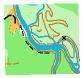 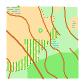 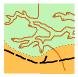 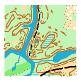 ДатаВремяПрограмма13.06.2015субботаДень заезда участников соревнований.Работа комиссии по допуску участников к соревнованиям.Выбор (25-65  мин). Интервальный старт.Парад открытия соревнований.Совещание представителей команд с ГСК.13.06.2015суббота10:00 – 14:0015:00 – 18:0019:00 – 19:4020:00 – 21:00День заезда участников соревнований.Работа комиссии по допуску участников к соревнованиям.Выбор (25-65  мин). Интервальный старт.Парад открытия соревнований.Совещание представителей команд с ГСК.14.06.2015воскресенье11:00 – 13:0017.30 – 18:0018.00 – 19:00Спринт ( до 25 мин). Интервальный старт.Награждение победителей и призеров,Лабиринт – квалификация,1/8 финала.14.06.2015воскресенье20:00 – 21:00Совещание представителей команд с ГСК.15.06.2015понедельник11:00 – 13:0017:30 – 18:0018:00 – 19:00Классика(30-60 мин). Интервальный старт.Награждение победителей и призеров,Лабиринт -1/4 финала.15.06.2015понедельник20:00 – 21:00Совещание представителей команд с ГСК16.06.2015вторник10:00 -  21:00             22:00 – 23:00 День отдыха                                                               Ночной лабиринт17.06.2015среда11:00 – 13:0017:30 – 18:0018:00 – 19:0020:00 – 21:00Многодневный кросс. Интервальный старт.Награждение победителей и призеров,Лабиринт -1/2 финала.Совещание представителей команд с ГСК18.06.2015четверг11:00 – 13:0017:30 – 18:0018:00 – 19:0020:00 – 21:00Эстафета - 2 челНаграждение победителей и призеров,Лабиринт - финал, суперфинал.Совещание представителей команд с ГСК19.06.2015пятница10:00 – 12:0014:00 – 14:30Эстафета - 3 чел.Награждение победителей и призеров.20.06.2015суббота10.00Отъезд участников соревнований№ п/пМесто прибытия(аэропорт, ж/д вокзал, автовокзал)Дата, время прибытия(местное время +7:00 к МСК)№ (рейса,вагона, автобуса)Место проживанияКоличество человек1Аэропорт13.06.201509:00 (мест)242Центр соревнований 61Сахалинская обл.Представитель команды Иванов Иван Иванович (8-952-651-80-81) Сахалинская обл.Представитель команды Иванов Иван Иванович (8-952-651-80-81) Сахалинская обл.Представитель команды Иванов Иван Иванович (8-952-651-80-81) Сахалинская обл.Представитель команды Иванов Иван Иванович (8-952-651-80-81) Сахалинская обл.Представитель команды Иванов Иван Иванович (8-952-651-80-81) ПолучательХабаровская региональная общественная организация «Федерация спортивного ориентирования»ИНН/КПП2721159922/272101001ОГРН1082700000679Расчетный счет40703810208010020944 в  «Региобанк» - филиал ОАО Банк «ФК Открытие»                     в  г. Хабаровске, БИК 040813997Кор.счет 30101810500000000997Контактная информация8-914-314-03-33,8-924-118-38-60 – Семенчуков Юрий НиколаевичНазначение платежаЗаявочный взнос (взнос за аккредитацию тренера, экологический взнос, аренда чипов) за участие во Всероссийских соревнованиях по спортивному ориентированию «Амурская многодневка» 13-20 июня 2014 г.Почтовый адрес680013, г. Хабаровск, ул.Ленинградская,д.4,кв.8